Aprendiendo a evaluar fuentes de información (PARTE II)En la guía anterior estuvimos evaluando fuentes de información en relación con tres criterios: validez, veracidad y actualidad ¿lo recuerdas? Además, se incluían preguntas clave para reconocer información falsa de información real, actual y válida. En esta guía conocetemos y reflexionaremos sobre las habilidades, actitudes y procedimientos que implican citar fuentes y elaborar referencias bibliográficas.Evaluaremos el rol que tienen estos elementos en la validez y veracidad en relación con lo que plantean los textos especializados. De igual forma enfatizaremos la responsabilidad que tiene todo autor respecto del manejo de la información disponible.Normas de citación en formato APAActividad: Seleccione un tipo de fuente (libro, versión electrónica de libro impreso, capítulo de libro, sitio web, leyes) y cite según el formato APA señalado a continuación. Se sugiere que busque artículos científicos en las webs de Scielo o Google Académico.Recuerde que el contenido de esta guía junto con la anterior serán contemplados para la evaluación formativa de septiembre.Asignatura: Lectura y escritura especializadasN° de la guía: Guía Nº5 – 2º SemestreN° de la guía: Guía Nº5 – 2º SemestreTítulo de la Guía: Aprendiendo a evaluar fuentes de información – 07 Septiembre 2020Título de la Guía: Aprendiendo a evaluar fuentes de información – 07 Septiembre 2020Título de la Guía: Aprendiendo a evaluar fuentes de información – 07 Septiembre 2020Objetivo de Aprendizaje: OA5: Buscar, evaluar y seleccionar rigurosamente fuentes disponibles en soportes impresos y digitales, considerando la validez, veracidad y responsabilidad de su autoría.Objetivo de Aprendizaje: OA5: Buscar, evaluar y seleccionar rigurosamente fuentes disponibles en soportes impresos y digitales, considerando la validez, veracidad y responsabilidad de su autoría.Objetivo de Aprendizaje: OA5: Buscar, evaluar y seleccionar rigurosamente fuentes disponibles en soportes impresos y digitales, considerando la validez, veracidad y responsabilidad de su autoría.Nombre Estudiante: Curso: 3º Medio ElectivoCurso: 3º Medio ElectivoInstrucciones Generales:Realice en su cuaderno las actividades de esta guía (Si imprime, archívela en la carpeta de la asignatura).Debe realizar la guía de manera individual, leerla completamente y responderla en su totalidad.Lea con detención y responda en el espacio asignado.Esta actividad será revisada según corresponda y podría ser evaluada.Instrucciones Generales:Realice en su cuaderno las actividades de esta guía (Si imprime, archívela en la carpeta de la asignatura).Debe realizar la guía de manera individual, leerla completamente y responderla en su totalidad.Lea con detención y responda en el espacio asignado.Esta actividad será revisada según corresponda y podría ser evaluada.Instrucciones Generales:Realice en su cuaderno las actividades de esta guía (Si imprime, archívela en la carpeta de la asignatura).Debe realizar la guía de manera individual, leerla completamente y responderla en su totalidad.Lea con detención y responda en el espacio asignado.Esta actividad será revisada según corresponda y podría ser evaluada.Resuelva sus dudas escribiendo un mail a: eparra@sanfernandocollege.clNo olvide incorporar su nombre, curso y nº de guía correspondiente.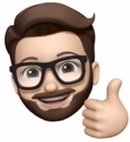 Trabaje con ánimo y optimismo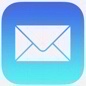 #QuédateEnCasaAtte. Profe Eric Parra M. Resuelva sus dudas escribiendo un mail a: eparra@sanfernandocollege.clNo olvide incorporar su nombre, curso y nº de guía correspondiente.Trabaje con ánimo y optimismo#QuédateEnCasaAtte. Profe Eric Parra M. 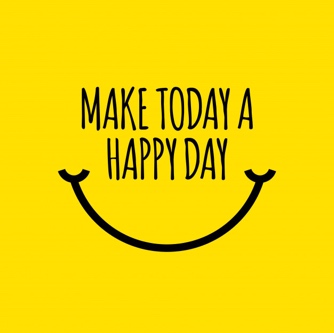 FuenteForma de citar según norma APALibroApellidos, A. A. (Año). Título. Ciudad. EditorialVersión electrónica de libro impresoApellidos, A. A. (Año). Título. Recuperado de http://sitioweb.comCapítulo de libroApellidos, A. A. & Apellidos, A. A. (Año). Título del capítulo. En A. A. Apellido (Ed.), Título del libro (pp. xx-xx). Ciudad: Editorial. Sitio webApellido autor, A. A. (fecha de publicación). Título de la fuente de internet. Recuperado el [fecha de recuperación] de [Dirección del artículo]. LeyesPaís de origen de la ley. Entidad que crea la ley (fecha de promulgación). Nombre de la ley. Recuperado de: http://www.sitioweb.com 